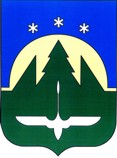 МУНИЦИПАЛЬНАЯ КОМИССИЯ ПО ДЕЛАМ НЕСОВЕРШЕННОЛЕТНИХ И ЗАЩИТЕ ИХ ПРАВ ГОРОДА ХАНТЫ-МАНСИЙСКАПОСТАНОВЛЕНИЕ							                      № 84 22 октября 2020 года, 14.15                                                                               Место проведения: г. Ханты-Мансийск, ул. Свердлова, 11,  кабинет 1Сведения об участниках заседания, отсутствующих указаны в протоколе заседания КомиссииОб итогах проведения межведомственной профилактической операции «Подросток»на территории города Ханты-Мансийска в 2020 годуЗаслушав и обсудив информацию об итогах проведения межведомственной профилактической операции «Подросток» на территории города Ханты-Мансийска в 2020 году, комиссия отмечает:В соответствии с постановлением муниципальной комиссии по делам несовершеннолетних и защите их прав города Ханты-Мансийска от 23 апреля 2020 года № 33 «О проведении межведомственной профилактической операции «Подросток» на территории города Ханты-Мансийска» в целях предупреждения безнадзорности, правонарушений несовершеннолетних и защиты их прав в период с 1 июня по 1 октября 2020 года проводилась межведомственная профилактическая операция «Подросток».	В ходе подготовительного этапа межведомственной профилактической операции «Подросток» проведен анализ оперативной обстановки по линии несовершеннолетних, определены категории подростков, нуждающихся в профилактическом воздействии, социально-правовой помощи, оптимальные формы занятости детей, находящихся в социально опасном положении, разработан план специализированных мероприятий: «Право ребенка», «Внимание, дети!», «Лето», «Семья», «Всеобуч».Мероприятия, проведенные в рамках межведомственной профилактической операции «Подросток», обеспечили реализацию социально-профилактических мер, направленных на устранение причин и условий противоправного поведения несовершеннолетних, защиту их прав и законных интересов, что позволило оперативно решать вопросы устройства детей, организации их творческого досуга и занятости в период летних каникул, оказания им различных видов помощи. Эффективность комплекса профилактических мер, предпринятых органами и учреждениями системы профилактики безнадзорности и правонарушений несовершеннолетних, подтверждается следующими показателями:снижение (стабилизация) количества- возбужденных дел в отношении несовершеннолетних, совершивших  преступления, с 6 до 0,- выявленных безнадзорных несовершеннолетних - 4 (аппг - 4),- фактов самовольных уходов, совершенных несовершеннолетними из семьи - 3 (аппг - 3);создание условий для организации трудоустройства несовершеннолетних, нуждающихся в особой заботе государства, всего трудоустроено 115 несовершеннолетних данной категории, из них 15 подростков из числа состоящих на профилактическом учете территориального органа внутренних дел;обеспечение охвата различными формами занятости- 100 % подростков, находящихся в социально опасном положении, состоящих на профилактическом учете территориального органа внутренних дел, - 100% несовершеннолетних, достигших возраста 7 лет, проживающих в семьях, находящихся в социально опасном положении, иной трудной жизненной ситуации;устранение социально опасного положения по причине исправления ситуации в 1 семье, в которой воспитывается 3 детей;сохранение приоритетного права на проживание в семье при устройстве детей, оставшихся без попечения родителей;отсутствие случаев изъятия детей из семей в связи с угрозой их жизни и здоровью;недопущение чрезвычайных происшествий с детьми, повлекших гибель несовершеннолетних.Вместе с тем, отмечается рост: - количества административных правонарушений, совершенных несовершеннолетними с 42 до 70 (+ 69%) и числа подростков, привлеченных  к административной ответственности с 34 до 45 (+ 44%),- количества общественно опасных деяний, совершенных несовершеннолетними с 0 до 3 (в 3 раза),- количества дорожно-транспортных происшествий с участием несовершеннолетних с 19 до 21 (+ 20%) и пострадавших в них несовершеннолетних с 20 до 22 (+ 21%).На основании изложенного, в соответствии с п. 4, 5, 7 положения о муниципальной комиссии по делам несовершеннолетних и защите их прав города Ханты-Мансийска, утвержденного постановлением Администрации города Ханты-Мансийска от 03.09.2020 № 1037, комиссия постановила:1. Информацию об итогах проведения межведомственной профилактической операции «Подросток» на территории города Ханты-Мансийска в 2020 году принять к сведению. 2. Муниципальной комиссии по делам несовершеннолетних и защите их прав города Ханты-Мансийска (И.А. Черкунова):2.1. Утвердить настоящим постановлением отчет «О результатах проведения ежегодной межведомственной профилактической операции «Подросток» на территории города Ханты-Мансийска» согласно приложению.2.2. Объявить благодарность коллективам:муниципального бюджетного учреждения дополнительного образования «Центр дополнительного образования «Перспектива»,муниципального бюджетного учреждения «Культурно-досуговый центр «Октябрь»,муниципального бюджетного учреждения «Городская централизованная библиотечная система»,бюджетного учреждения Ханты-Мансийского автономного округа-Югры «Ханты-Мансийский центр социальной помощи семье и детям»за профессионализм при реализации основных задач по профилактике безнадзорности и правонарушений несовершеннолетних, поиск конструктивных путей оказания необходимой помощи и поддержки семьям и детям, нуждающимся в особой заботе государства, в рамках межведомственной профилактической операции «Подросток» на территории города Ханты-Мансийска в 2020 году.Срок исполнения: 22 октября 2020 года.3. Отделу по организации деятельности комиссии по делам несовершеннолетних и защите их прав Администрации города Ханты-Мансийска (И.Г. Васильева):3.1. Направить сопроводительным письмом за подписью заместителя Главы города Ханты-Мансийска отчет «О результатах проведения ежегодной межведомственной профилактической операции «Подросток» на территории города Ханты-Мансийска» в адрес комиссии по делам несовершеннолетних и защите их прав при Правительстве Ханты-Мансийского автономного округа-Югры.	3.2. Разместить итоговую аналитическую информацию и обобщенные результаты межведомственной профилактической операции «Подросток» на территории  города Ханты-Мансийска за июнь-сентябрь 2020 года на Официальном информационном портале органов местного самоуправления.Срок исполнения: до 1 ноября 2020 года.Председательствующий в заседании комиссии:                                                                                 И.Г. Васильева